USTC Martial Arts Curriculum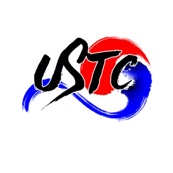 BLACK BELT POOMSEDAN TESTING POOMSEDANG SOO DO1st Black Belt1st Black Belt2nd Black Belt3rd Black BeltMaster DegreeKORYOMAIN POOMSEKORYOMAIN POOMSEGUMGANGMAIN POOMSETAEBEKMAIN POOMSEPYOUNGWONMAIN POOMSE 4th DANBLACK / WHITEPAL-GWE NO. 12nd LV.1PAL-GWE NO. 53rd LV.1PAL-GWE NO. 7SIPJINMAIN POOMSE 5th DANBLACK / YELLOWPAL-GWE NO. 22nd LV.1PAL-GWE NO. 53rd LV.1PAL-GWE NO. 7SIPJINMAIN POOMSE 5th DANBLACK / GREENPAL-GWE NO. 32nd LV.1PAL-GWE NO. 53rd LV.1PAL-GWE NO. 7SIPJINMAIN POOMSE 5th DANBLACK / GREENPAL-GWE NO. 32nd LV.2PAL-GWE NO. 63rd LV.2PAL-GWE NO. 8JITEMAIN POOMSE 6th DANBLACK / REDPAL-GWE NO. 42nd LV.2PAL-GWE NO. 63rd LV.2PAL-GWE NO. 8JITEMAIN POOMSE 6th DAN1st DAN2nd DAN3rd DANMASTER DEGREEPASASOPASADEJAWONLOHI or JINTO